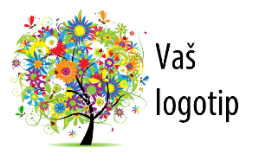 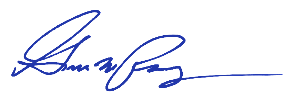 Agenda:Napredak u realizaciji projektaPostavljanje novih prekretnica (Milestones)Analiza 3D modela prototipa proizvoda sa stvarnim tkivimaZaključci:Zaključak 1Zaključak 2Zaključak 3Zaključak 4Zaključak 5Otvorena pitanja:Pitanje 1Pitanje 2Pitanje 3Napomene:Napomena 1Napomena 2Napomena 3Sledeći sastanak:Sledeći sastanak:Datum:22.09.2023.Vreme:10:00 časovaMesto:Gaul Laboratories, Novi Sad